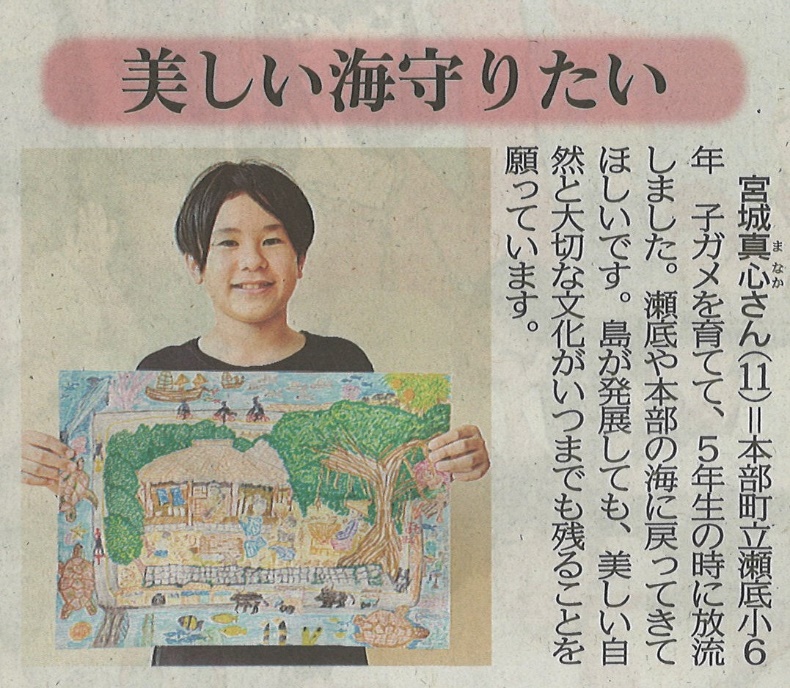 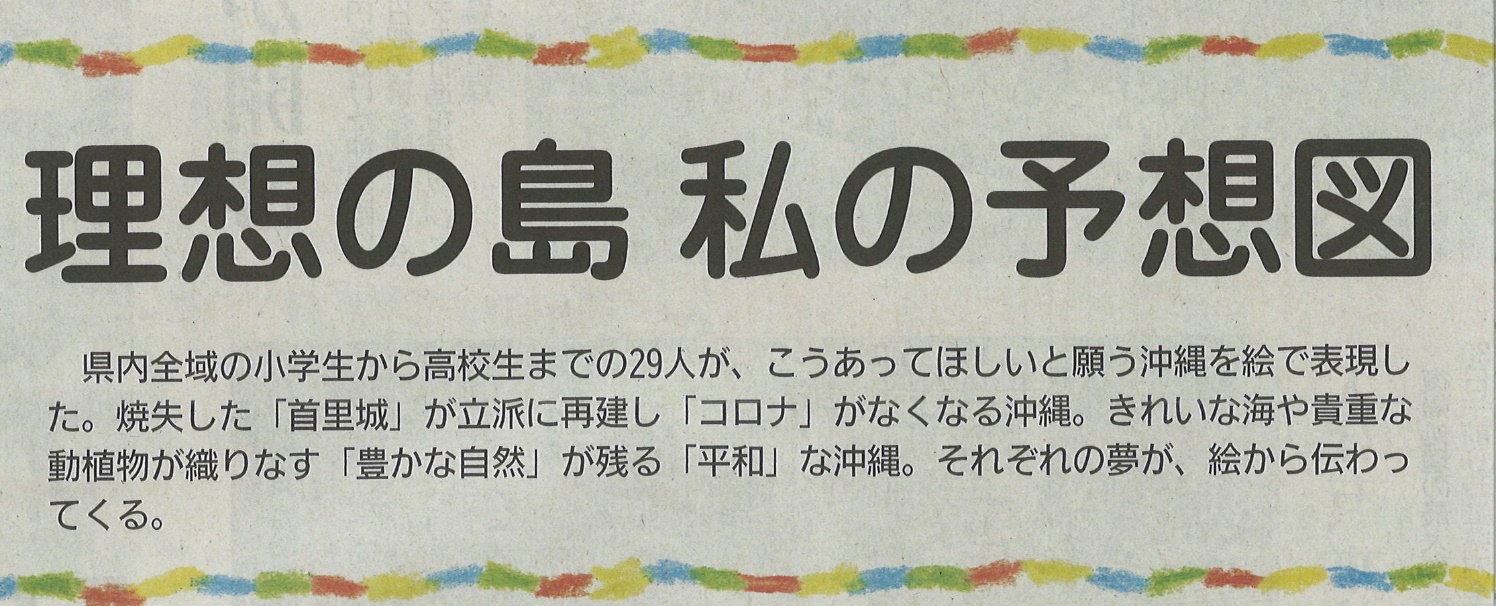 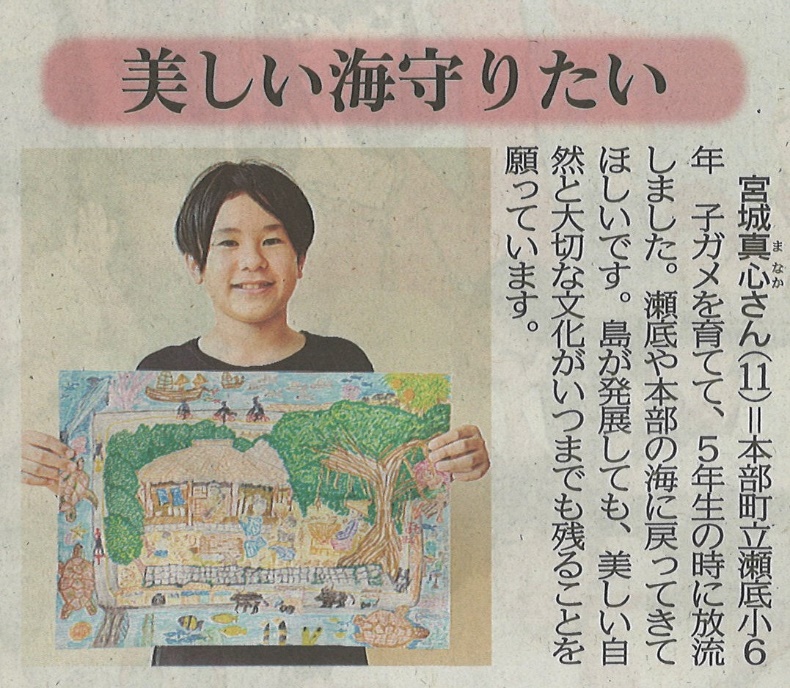 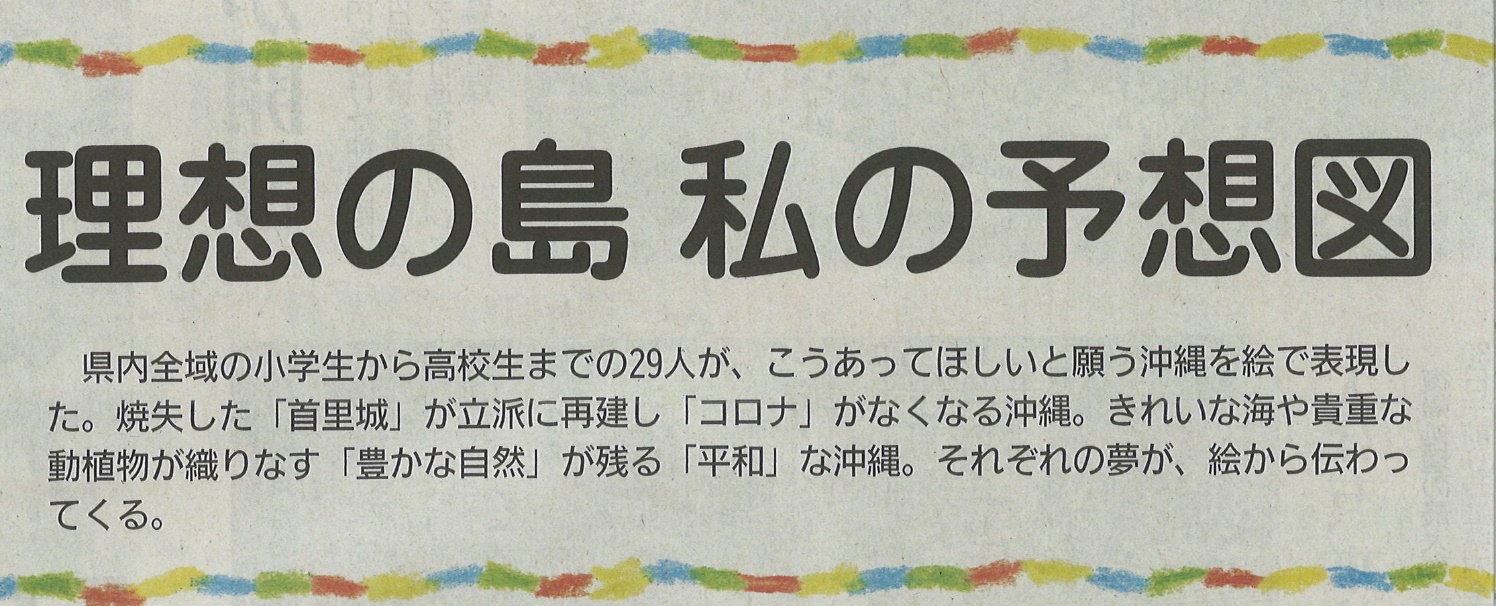 【沖縄タイムス　2022年5月15日（日）掲載】（沖縄本土復帰５０年記念特集）